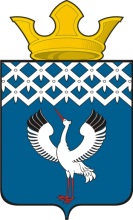 Российская ФедерацияСвердловская областьГлава муниципального образования Байкаловского сельского поселенияПОСТАНОВЛЕНИЕот  30.08.2016 года № 431-пс. БайкаловоО внесении изменений в Постановление от 30.12.2013 года № 604-п «Об утверждении Положения «О Единой комиссии по осуществлению закупок путем проведения конкурсов, аукционов, запросов котировок, запросов предложений муниципального образования Байкаловского сельского поселения»В связи  с кадровыми изменениями, ПОСТАНОВИЛ:Внести изменения в состав Единой комиссии по осуществлению закупок путем проведения конкурсов, аукционов, запросов котировок, запросов предложений муниципального образования Байкаловского сельского поселения (приложение № 2);Настоящее Постановление опубликовать (обнародовать) в Информационном вестнике Байкаловского сельского поселения и на официальном сайте администрации муниципального образования Байкаловского сельского поселения: www.bsposelenie.ru;Контроль за исполнением настоящего Постановления оставляю за собой.Глава муниципального образованияБайкаловского сельского поселения       				        Д.В. ЛыжинПриложение № 2				к постановлению главы от 30.12.2013 года № 604-п(в редакции от 30.08.2016 года       №  431-п)СоставЕдиной комиссии по осуществлению закупок путем проведения конкурсов, аукционов, запросов котировок, запросов предложений муниципального образования Байкаловского сельского поселенияПредседатель:- заместитель главы муниципального образования Байкаловского сельского поселения по вопросам местного хозяйства и капитального строительства – Белоногов Павел Владимирович;Заместитель Председателя:- главный специалист по вопросам имущества, гражданской обороны и чрезвычайным ситуациям - Рожин Сергей Валерьевич;Члены комиссии:- специалист 1 категории администрации муниципального образования Байкаловского сельского поселения по жилищным вопросам – Клепикова Анастасия Павловна;- специалист 1 категории администрации муниципального образования Байкаловского сельского поселения по вопросам местного хозяйства и строительства – Абдурахманов Родион Анварович;Секретарь:- специалист 1 категории администрации муниципального образования Байкаловского сельского поселения по юридическим вопросам – Серкова Елена Михайловна.